Actividades SugeridasOBJETIVO DE APRENDIZAJE OA_8DESCRIPCIÓN DE LA ACTIVIDADESDemostrar que comprenden las proporciones directas e inversas: > Realizando tablas de valores para relaciones proporcionales. > Graficando los valores de la tabla. > Explicando las características de la gráfica. > Resolviendo problemas de la vida diaria y de otras asignaturas.4.Determinan si las siguientes frases son verdaderas o falsas: a. Mientras más alta es la persona, más masa tiene. b. Mientras más longeva es la persona, más masa tiene. c. Mientras más músicos tiene una orquesta, más largo el concierto. d. Mientras más tiempo uno se dedica a los estudios, más posibilidades tiene de sacarse buena nota. e. Mientras más grande es la pared para pintar, más pintura se necesita. f. Mientras más animales tenga el zoológico, más dinero se necesita para comprar comida.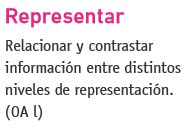 